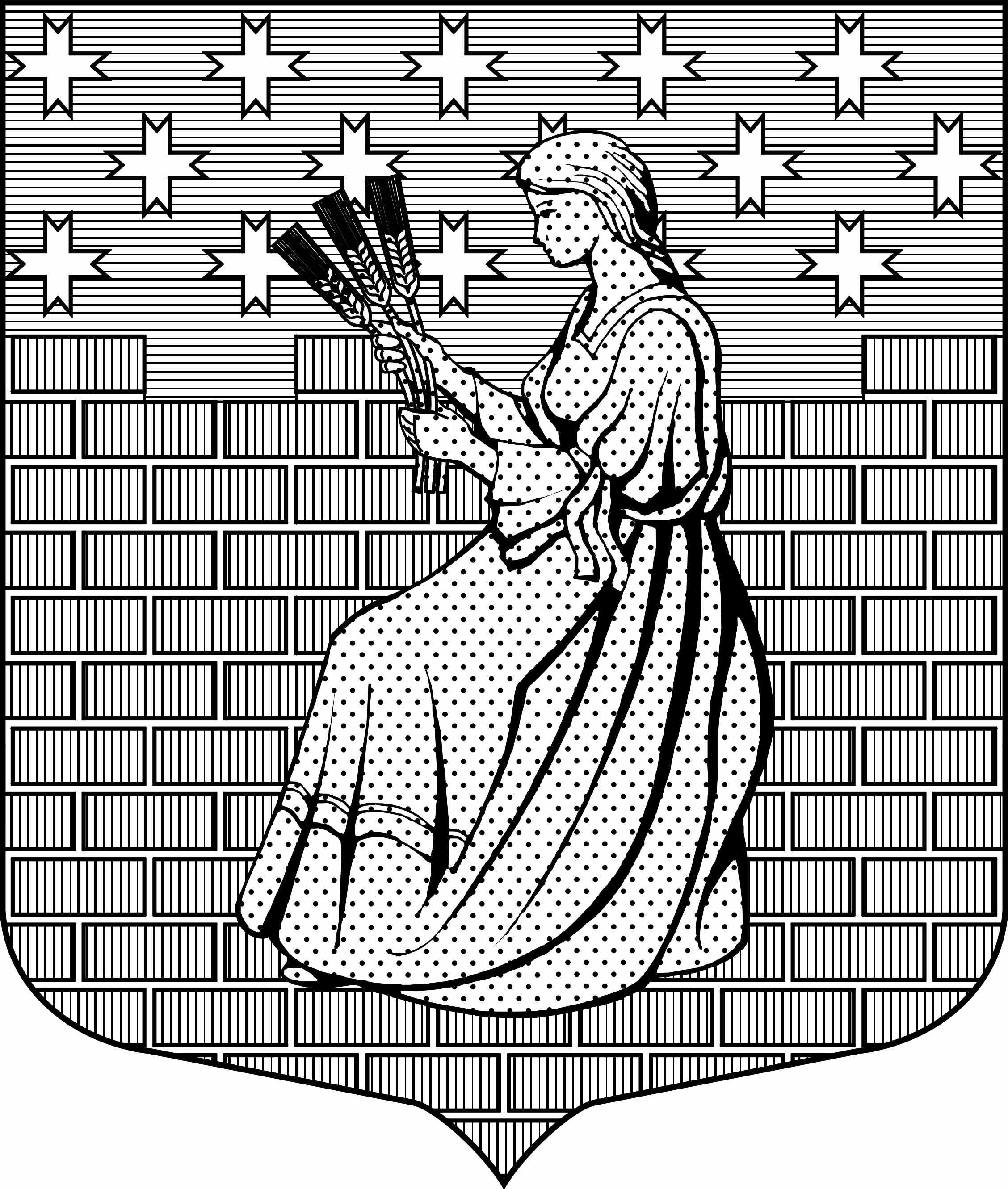 МУНИЦИПАЛЬНОЕ ОБРАЗОВАНИЕ“НОВОДЕВЯТКИНСКОЕ СЕЛЬСКОЕ ПОСЕЛЕНИЕ”ВСЕВОЛОЖСКОГО МУНИЦИПАЛЬНОГО РАЙОНАЛЕНИНГРАДСКОЙ ОБЛАСТИ_____________________________________________________________________________188661, РФ, Ленинградская обл., Всеволожский район, дер. Новое Девяткино, дом 57, оф. 83,  тел./факс (812) 595-74-44СОВЕТ ДЕПУТАТОВРЕШЕНИЕ «28»  мая  2019г.                                                                                                          № 27/01-07дер. Новое Девяткино Об утверждении Положения о порядке и сроках применения взысканий  за несоблюдение муниципальным служащим в органах  местного самоуправления муниципального образования «Новодевяткинское сельское поселение»Всеволожского муниципального района Ленинградской области  ограничений и запретов,требований  о предотвращении или об урегулированииконфликта  интересов  и неисполнение обязанностей,установленных в целях  противодействия коррупции     В соответствии с Федеральным  законом  от 02.03. 2007г. № 25-ФЗ «О муниципальной службе в Российской Федерации»,  Областным законом Ленинградской области от 11.03. 2008г. № 14-оз "О правовом регулировании муниципальной службы в Ленинградской области",   Уставом  МО «Новодевяткинское сельское поселение», совет депутатов МО «Новодевяткинское сельское поселение» принял         РЕШЕНИЕ: 1. Утвердить Положение  о порядке и сроках применения взысканий   за несоблюдение муниципальным служащим в органах  местного самоуправления муниципального образования «Новодевяткинское сельское поселение» Всеволожского муниципального района Ленинградской области  ограничений и запретов ,требований  о предотвращении или об урегулировании конфликта  интересов  и неисполнение обязанностей , установленных в целях  противодействия коррупции  согласно приложению к настоящему решению.2. Опубликовать настоящее решение на официальном сайте  МО «Новодевяткинское сельское поселение» в сети Интернет.3. Контроль за исполнением настоящего  решения возложить на  постоянно действующую  комиссию совета депутатов по имущественным вопросам,  правовому регулированию и взаимодействию с правоохранительными органами.Глава муниципального образования	      			                                  Д.А. Майоров Приложение  к решению  совета депутатовМО «Новодевяткинское сельское поселение» от «28» мая  2019г. № 27/01-07Положениео порядке и сроках применения взысканий   за несоблюдение муниципальным служащим в органах  местного самоуправления муниципального образования«Новодевяткинское сельское поселение» Всеволожского муниципального района Ленинградской области  ограничений и запретов, требований  о предотвращении или об урегулировании конфликта  интересов  и неисполнение обязанностей,  установленных в целях  противодействия коррупции1. Настоящее Положение о порядке и сроках применения взысканий   за несоблюдение муниципальным служащим в органах  местного самоуправления муниципального образования «Новодевяткинское сельское поселение» Всеволожского муниципального района Ленинградской области  ограничений и запретов,требований  о предотвращении или об урегулировании конфликта  интересов  и неисполнение обязанностей , установленных в целях  противодействия коррупции ( далее – Положение) принято  в соответствии с Федеральным  законом  от 02.03. 2007г. № 25-ФЗ «О муниципальной службе в Российской Федерации» , Областным  законом  Ленинградской области от 11 марта 2008г. № 14-оз "О правовом регулировании муниципальной службы в Ленинградской области", Уставом МО « Новодевяткинское сельское поселение»  Всеволожского муниципального района   Ленинградской области ( далее – муниципальное образование). 2. Настоящим Положением  определяется порядок и сроки применения взысканий, предусмотренных статьями 14.1, 15 и 27 Федерального закона "О муниципальной службе в Российской Федерации", за несоблюдение ограничений и запретов, требований о предотвращении или об урегулировании конфликта интересов и неисполнение обязанностей, установленных в целях противодействия коррупции Федеральным законом "О муниципальной службе в Российской Федерации", Федеральным законом от 25 декабря 2008 года N 273-ФЗ "О противодействии коррупции" (далее - Федеральный закон "О противодействии коррупции") и другими федеральными законами (далее также - взыскания), в отношении муниципальных служащих, замещающих должности муниципальной службы в органах  местного самоуправления муниципального образования (далее - муниципальные служащие).  3. Взыскания применяются  главой муниципального образования (представителем нанимателя (работодателем))  на основании:1) доклада о результатах проверки соблюдения муниципальными служащими ограничений и запретов, требований о предотвращении или об урегулировании конфликта интересов, исполнения ими обязанностей, установленных Федеральным законом "О противодействии коррупции" и другими федеральными законами (далее - проверка), проведенного  должностным лицом, ответственным за ведение кадровой работы в администрации муниципального образования;         2) рекомендации Единой комиссии по соблюдению требований к служебному поведению лиц, замещающих муниципальные должности (депутатов совета депутатов, Главы муниципального образования), муниципальных служащих  органов  местного самоуправления МО «Новодевяткинское сельское поселение», и урегулированию конфликта интересов в органах местного самоуправления муниципального образования   « Новодевяткинское сельское поселение» Всеволожского муниципального района  Ленинградской области (далее – Единая комиссия)  в случае, если доклад о результатах проверки направлялся в  Единую комиссию;3) доклада должностного лица, ответственного  за ведение кадровой работы в администрации муниципального образования,  о совершении коррупционного правонарушения, в котором излагаются фактические обстоятельства его совершения, и письменного объяснения муниципального служащего только с его согласия и при условии признания им факта совершения коррупционного правонарушения (за исключением применения взыскания в виде увольнения в связи с утратой доверия);4) объяснений муниципального служащего;5) иных материалов. 4. До применения взыскания должностное  лицо, ответственное за ведение кадровой работы в администрации муниципального образования,  должно  затребовать от муниципального служащего письменное объяснение в отношении информации, являющейся основанием для применения взыскания (далее - объяснение). 5. Уведомление (запрос) о необходимости представления муниципальным служащим  объяснения, ему передается  должностным   лицом, ответственным   за ведение кадровой работы в администрации муниципального образования,  под расписку. 6. Если по истечении двух рабочих дней со дня получения уведомления (запроса) указанное объяснение муниципальным служащим не представлено, должностным   лицом, ответственным   за ведение кадровой работы в администрации муниципального образования составляется в письменной форме акт о непредставлении объяснения, который должен содержать:1) дату и номер акта;2) время и место составления акта;3) фамилию, имя, отчество муниципального служащего;4) дату, номер уведомления (запроса) о представлении объяснения, дату получения указанного уведомления (запроса) муниципальным служащим;5) сведения о непредставлении объяснения (отказ муниципального служащего от представления объяснения либо иное);6) подписи должностного лица,  ответственного   за ведение кадровой работы в администрации муниципального образования,   а также двух муниципальных служащих, подтверждающих непредставление муниципальным служащим объяснения. 7. Не предоставление муниципальным служащим объяснения не является препятствием для применения взыскания. 8. При применении взысканий, предусмотренных статьей 14.1.  «Урегулирование конфликта интересов на муниципальной службе»; статьей 15 «Представление сведений о доходах, расходах, об имуществе и обязательствах имущественного характера»; статьей 27 «Дисциплинарная ответственность муниципального служащего»  Федерального закона "О муниципальной службе в Российской Федерации", проводится проверка. 9. Проверка осуществляется в порядке, определенном в статье 7-2 областного закона от 11 марта 2008 года N 14-оз "О правовом регулировании муниципальной службы в Ленинградской области".  10. По окончании проверки должностным лицом, ответственным   за ведение кадровой работы в администрации муниципального образования,  подготавливается доклад о результатах проведения проверки, в котором указываются факты и обстоятельства, установленные по результатам проверки. Доклад представляется   главе муниципального образования  не позднее пяти рабочих дней со дня истечения срока проведения проверки. 11. В случае, если в докладе о результатах проверки определено, что выявленные в ходе проверки факты и обстоятельства не подтверждают несоблюдение муниципальным служащим ограничений и запретов, требований о предотвращении или об урегулировании конфликта интересов, неисполнение им обязанностей, установленных в целях противодействия коррупции Федеральным законом "О муниципальной службе в Российской Федерации", Федеральным законом "О противодействии коррупции" и другими федеральными законами (далее - факт совершения муниципальным служащим коррупционного правонарушения),  глава муниципального образования в течение трех рабочих дней со дня поступления доклада о результатах проверки принимает решение об отсутствии факта совершения муниципальным служащим коррупционного правонарушения, которое оформляется распоряжением  администрации ( для  председателя контрольно-счетного органа муниципального образования – распоряжением главы муниципального образования). 12. В случае, если в результате проверки определено, что выявленные в ходе проверки факты и обстоятельства свидетельствуют о факте совершения муниципальным служащим коррупционного правонарушения, доклад о результатах проверки должен содержать одно из следующих предложений:1) о применении к муниципальному служащему взыскания, предусмотренного статьями 14.1, 15 и 27 Федерального закона "О муниципальной службе в Российской Федерации", с указанием конкретного вида взыскания;2) о представлении материалов проверки и направлении доклада о результатах проверки в  Единую комиссию.   13. В случае, если в качестве иных материалов, указанных в подпункте 5 пункта 3 настоящего Положения, являющихся основанием для применения взыскания, поступило заявление Губернатора Ленинградской области в соответствии с частью 11 статьи 15 Федерального закона "О муниципальной службе в Российской Федерации", положения пунктов 10-12 настоящего Положения не применяются.   14.  Глава муниципального образования  в течение трех рабочих дней со дня поступления доклада о результатах проверки в соответствии с пунктом 12 настоящего Положения либо заявления Губернатора Ленинградской области  принимает одно из следующих решений:1) о применении взыскания, предусмотренного статьями 14.1, 15 и 27 Федерального закона "О муниципальной службе в Российской Федерации", с указанием конкретного вида взыскания;2) о представлении материалов проверки и направлении доклада о результатах проверки в  Единую комиссию. В этом случае  материалы проверки и доклад о результатах проверки направляются должностным лицом, ответственным   за ведение кадровой работы в администрации муниципального образования, в течение одного рабочего дня со дня поступления такого решения в  Единую комиссию для рассмотрения на заседании  Единой комиссии в порядке и сроки, установленные Положением о комиссии. 15.  По результатам рассмотрения материалов проверки и доклада о результатах проверки  Единой комиссией подготавливается в письменной форме одна из следующих рекомендаций:1) о неприменении к муниципальному служащему взыскания, предусмотренного статьями 14.1, 15 и 27 Федерального закона "О муниципальной службе в Российской Федерации", - в случае, если комиссией не установлен факт совершения муниципальным служащим коррупционного правонарушения;2) о применении к муниципальному служащему взыскания, предусмотренного статьями 14.1, 15 и 27 Федерального закона "О муниципальной службе в Российской Федерации", с указанием конкретного вида взыскания - в случае, если комиссией установлен факт совершения муниципальным служащим коррупционного правонарушения.Рекомендации комиссии представляются секретарем комиссии главе муниципального образования  в течение двух рабочих дней со дня проведения заседания комиссии. 16.  Глава муниципального образования  в течение трех рабочих дней со дня поступления рекомендаций комиссии принимает одно из следующих решений:1) об отсутствии факта совершения муниципальным служащим коррупционного правонарушения;2) о применении к муниципальному служащему взыскания, предусмотренного статьями 14.1, 15 и 27 Федерального закона "О муниципальной службе в Российской Федерации", с указанием конкретного вида взыскания. Решение оформляется распоряжением  администрации ( для  председателя контрольно-счетного органа муниципального образования – распоряжением главы муниципального образования). 17. При применении взысканий, предусмотренных статьями 14.1, 15 и 27 Федерального закона "О муниципальной службе в Российской Федерации", учитываются характер совершенного муниципальным служащим коррупционного правонарушения, его тяжесть, обстоятельства, при которых оно совершено, соблюдение муниципальным служащим других ограничений и запретов, требований о предотвращении или об урегулировании конфликта интересов и исполнение им обязанностей, установленных в целях противодействия коррупции, а также предшествующие результаты исполнения муниципальным служащим своих должностных обязанностей. 18. Взыскания, предусмотренные статьями 14-1, 15 и 27 Федерального закона "О муниципальной службе в Российской Федерации", применяются не позднее шести месяцев со дня поступления информации о совершении муниципальным служащим коррупционного правонарушения и не позднее трех лет со дня его совершения. 19. За каждое несоблюдение ограничений и запретов, требований о предотвращении или об урегулировании конфликта интересов и неисполнение обязанностей, установленных в целях противодействия коррупции Федеральным законом "О муниципальной службе в Российской Федерации", Федеральным законом "О противодействии коррупции" и другими федеральными законами, может быть применено только одно взыскание. 20. Подготовку проекта  распоряжения администрации ( для председателя Контрольно-счетного органа муниципального образования – распоряжения главы муниципального образования)  о применении к муниципальному служащему взыскания с указанием коррупционного правонарушения и нормативных правовых актов, положения которых им нарушены, или об отказе в применении к муниципальному служащему такого взыскания с указанием мотивов осуществляет должностное  лицо , ответственное    за ведение кадровой работы в администрации муниципального образования,  в течение трех рабочих дней со дня принятия решения  главой муниципального образования.   В правовом акте о применении к муниципальному служащему взыскания в случае совершения им коррупционного правонарушения в качестве основания применения взыскания указывается часть 1 или 2 статьи 27.1 Федерального закона "О муниципальной службе в Российской Федерации".  21. Копия правового акта о применении к муниципальному служащему взыскания с указанием коррупционного правонарушения и нормативных правовых актов, положения которых им нарушены, или об отказе в применении к муниципальному служащему такого взыскания с указанием мотивов вручается муниципальному служащему должностным лицом, ответственным   за ведение кадровой работы в администрации муниципального образования, под расписку в течение пяти дней со дня издания соответствующего правового акта, не считая времени отсутствия муниципального служащего на службе.  22. Если муниципальный служащий отказывается ознакомиться с данным правовым актом под расписку, должностным лицом, ответственным   за ведение кадровой работы в администрации муниципального образования составляется в письменной форме соответствующий акт, который должен содержать:1) дату и номер акта;2) время и место составления акта;3) фамилию, имя, отчество муниципального служащего;4) факт отказа муниципального служащего от ознакомления с правовым актом под расписку;5) подпись  должностного  лица , ответственного   за ведение кадровой работы в администрации муниципального образования,  составившего акт, а также двух муниципальных служащих, подтверждающих отказ муниципального служащего от ознакомления с правовым актом под расписку.   23. Если в течение одного года со дня применения взыскания муниципальный служащий не был подвергнут дисциплинарному взысканию или взысканию, предусмотренным пунктом 1 или 2 части 1 статьи 27 Федерального закона "О муниципальной службе в Российской Федерации", он считается не имеющим взыскания.   24. Муниципальный служащий имеет право обжаловать решение о наложении взыскания в соответствии с трудовым законодательством, включая обжалование в суд.